Противодействие терроризму и экстремизму30 августа 2019 года в селе Гендерген  Ножай-Юртовского района Чеченской Республики в здании сельской мечети после пятничной молитвы состоялась лекция на тему «Терроризм – это зло против человечества». 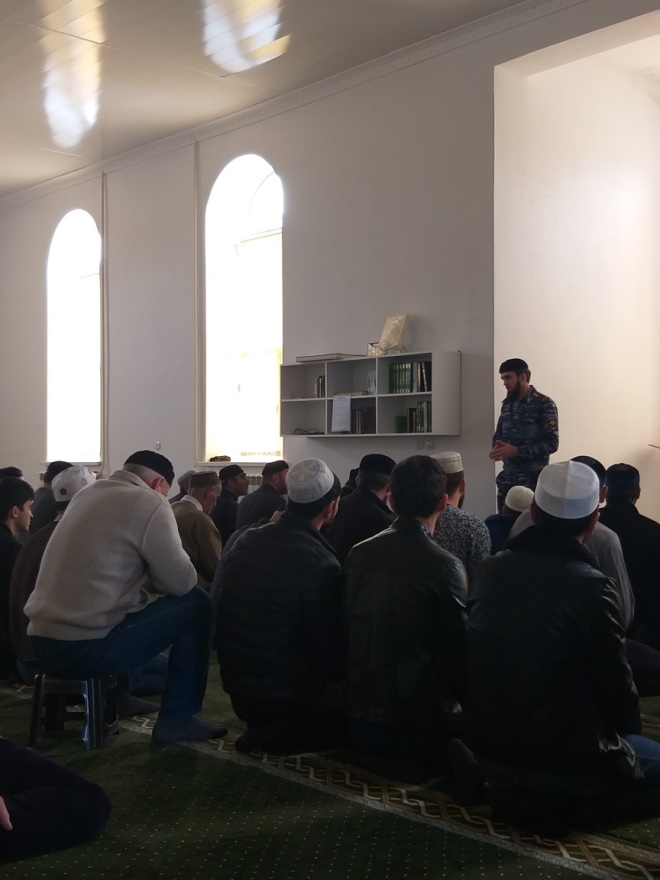            В мероприятии приняли участие заместитель главы администрации Ножай-Юртовского муниципального района Исмаилов А.У, председатель совета старйшин Зайпуллаев У.А., глава администрации с. Гендерген Темирбулатов С.А., кадий Ножай-Юртовского района Магамаев В.Б., имам мечети с. Гендерген Исаев Х.Ш., участковый уполномоченный полиции с. Гендерген Магомадов А.Ж. На лекции присутствовало до 150 человек из числа прихожан с. Гендерген, а также близ лежащих сел.            Благодаря работе Администрации Ножай-Юртовского района, совместно с духовенством и правоохранительными органами, у жителей Ножай-Юртовского района Чеченской Республики формируется негативное отношение к идеям национализма, сепаратизма, экстремизма и терроризма, наркомании. Данное мероприятие оказывает положительное воздействие и одобрение среди граждан, а также профилактическое воздействие по предупреждению попыток вовлечения жителей района в противоправную деятельность.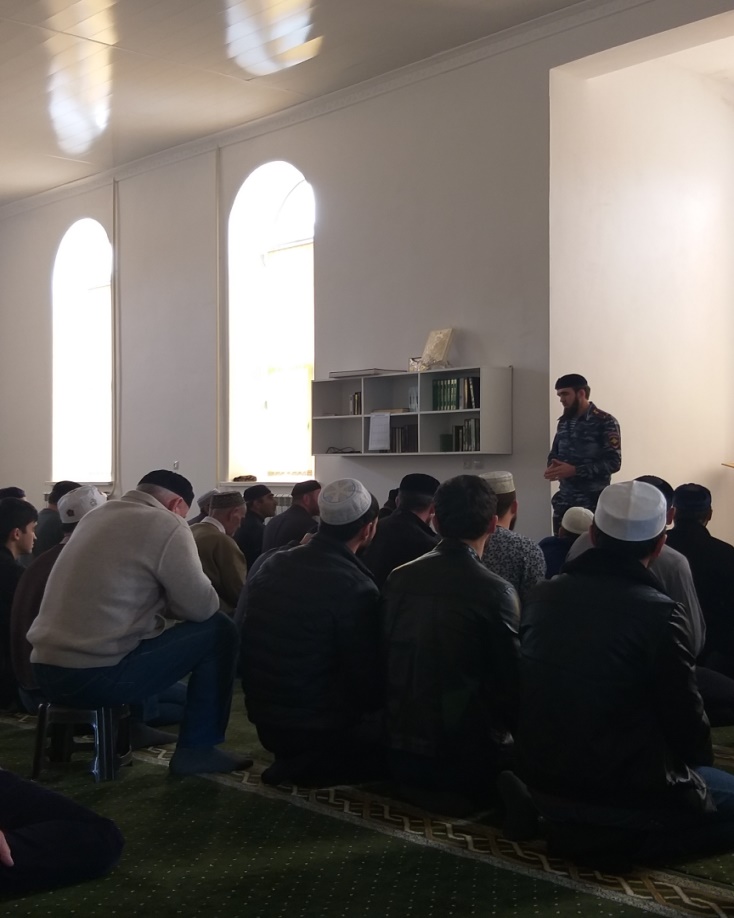 